    Фамилия, имя участника______________________________________                                                                                                                                                                   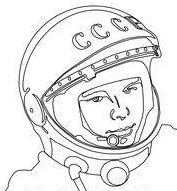 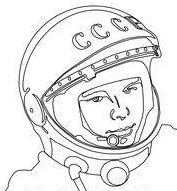 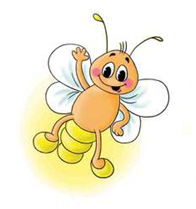 Задание №1. Посчитай и напиши, сколько на картинке: __________             __________             __________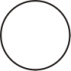 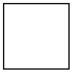 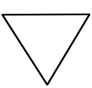 Задание №2. Какой корабль с какой площадки взлетел? Раскрась корабль и площадку одним цветом.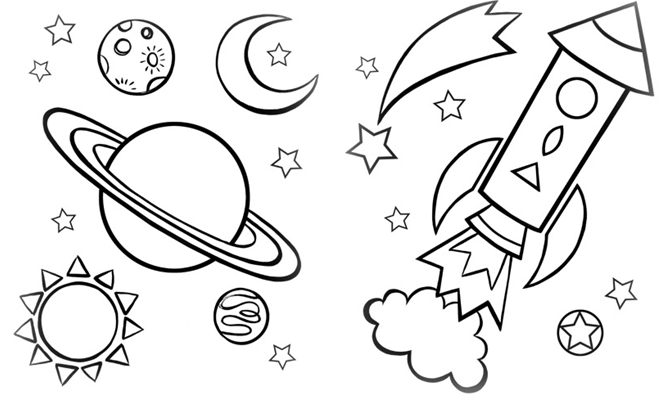 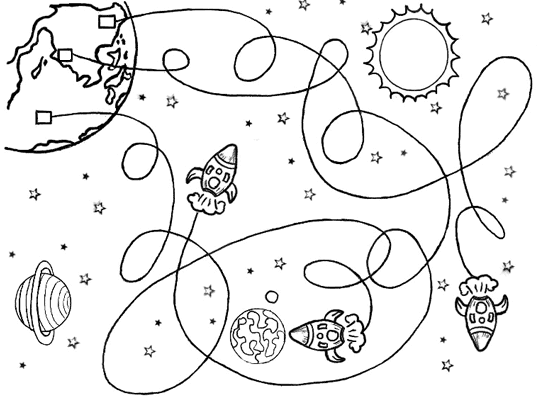 Задание №3. Найди 10 отличий и раскрась нижнюю картинку. 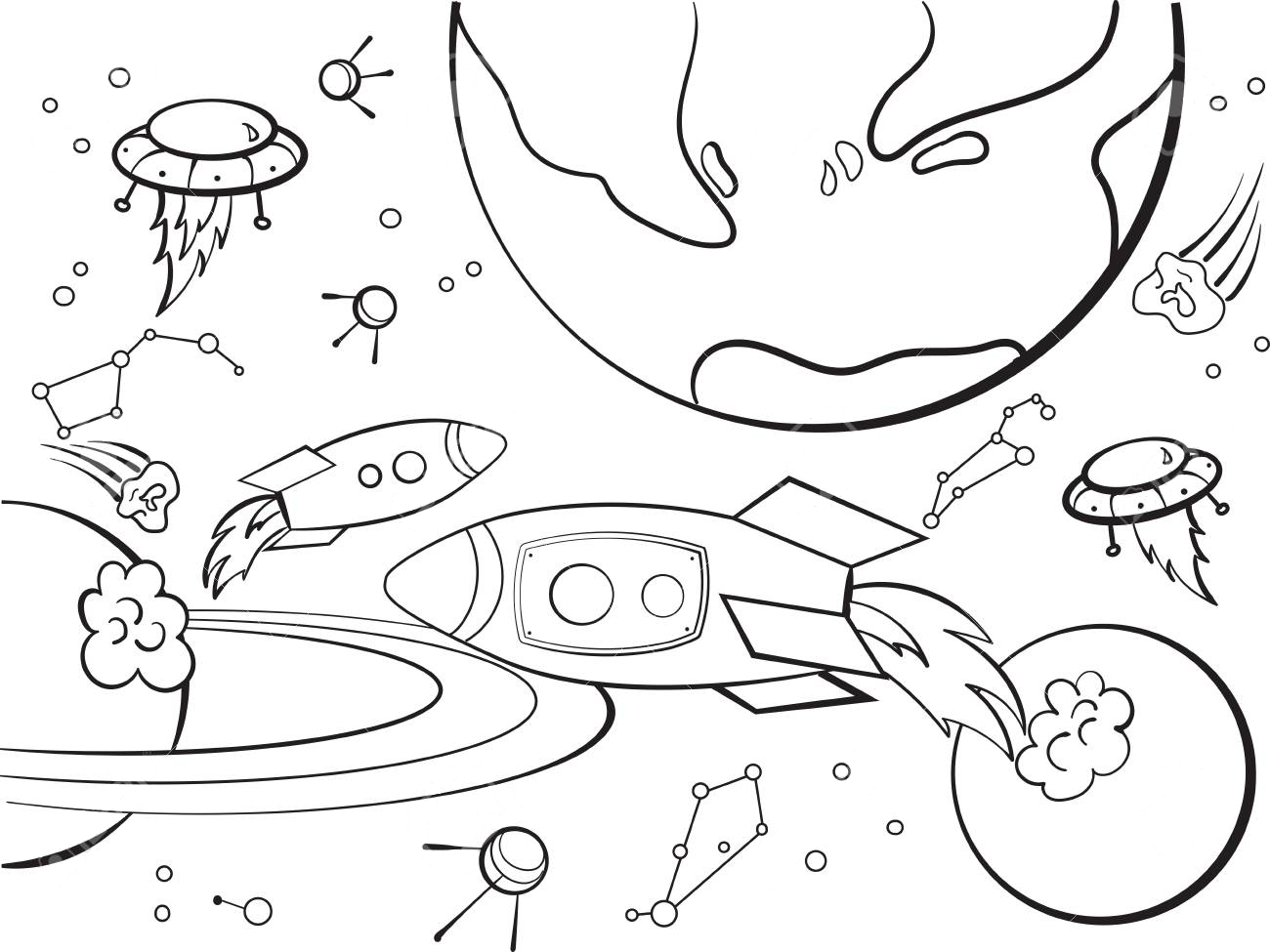 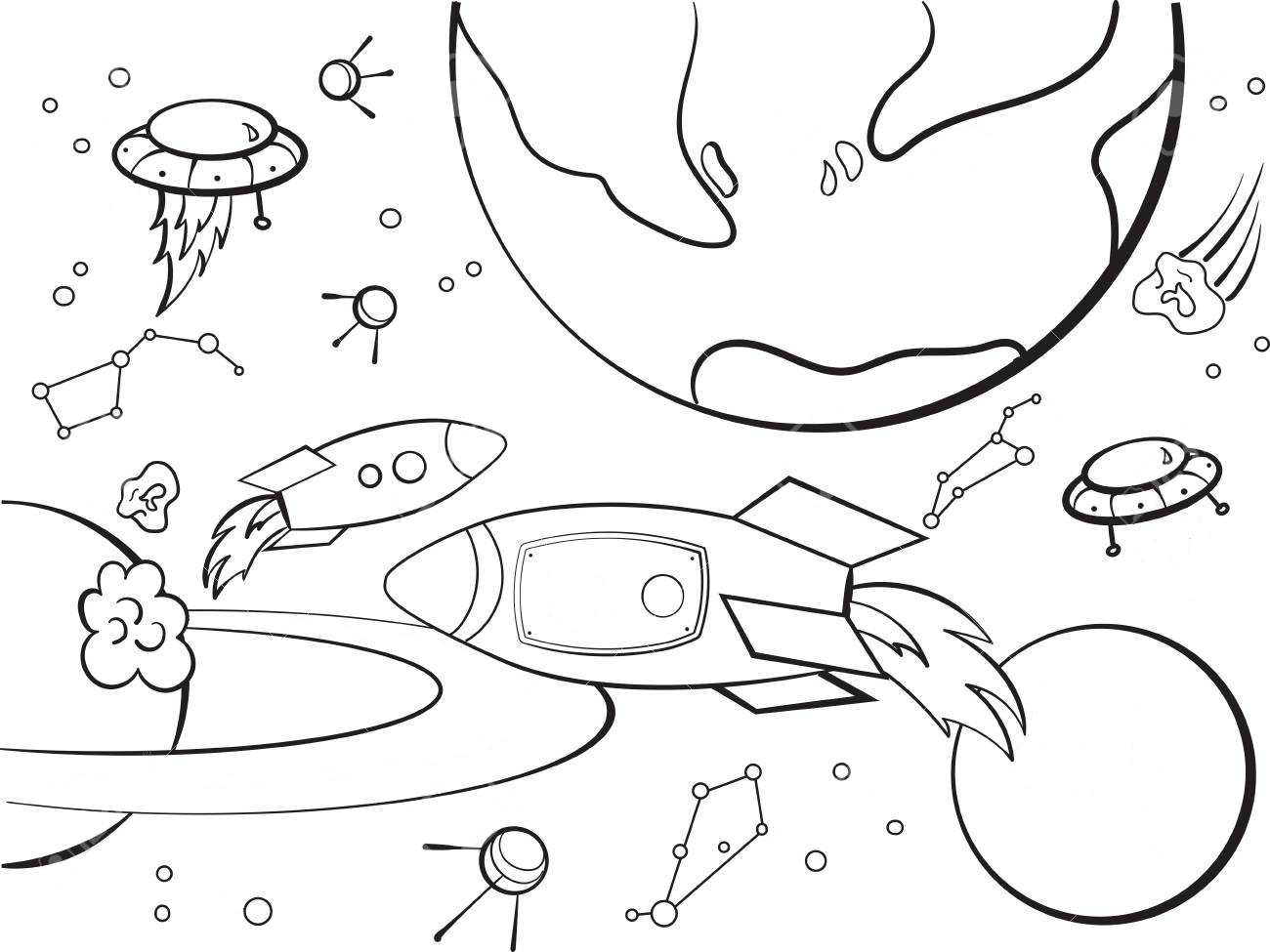 Задание №4. Раскрась планету по цветам: 1- синим цветом, 2- коричневым,  3- фиолетовым, 4- красным, 5- жёлтым,  6- оранжевым, 7- серым, 9- чёрным.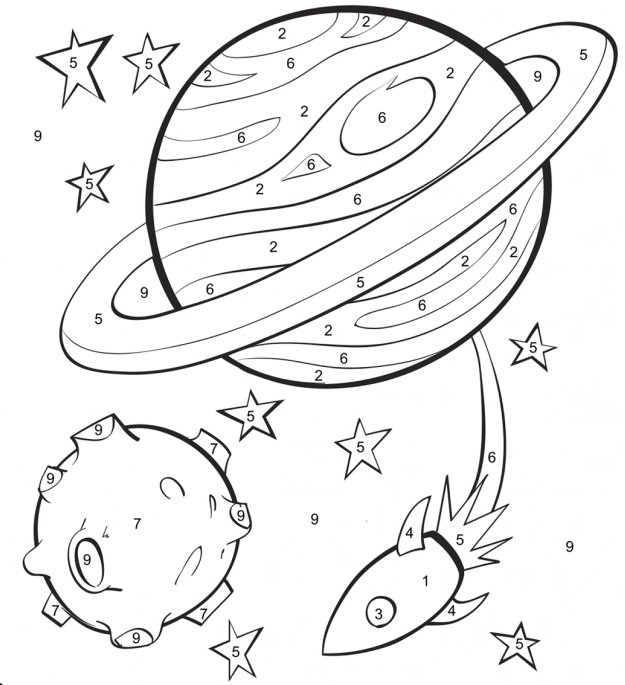 Задание №5. Отгадай загадки и нарисуй отгадки.Ни начала, ни конца,Ни затылка, ни лица.Знают все: и млад, и старЧто она – большущий шар.______________________________________________________________        	В космосе сквозь толщу лет,Ледяной летит объект. Хвост его — полоска света, А зовут объект…Задание №6. Какой корабль, с какой площадки взлетел? Ответ напиши в окошко.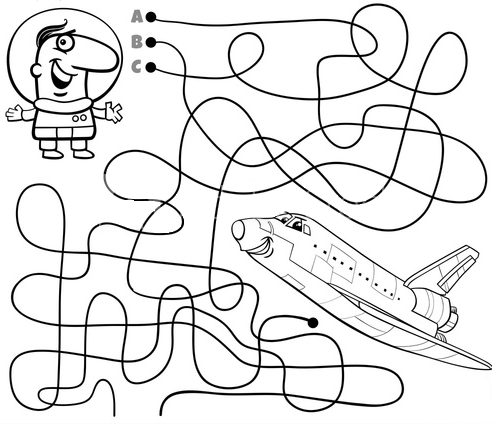 Задание №7. Найди на картинке                Задание №8. Раскрась все цифры 9.ракету и раскрась её.                            Сколько планет                                                                       спряталось на картинке?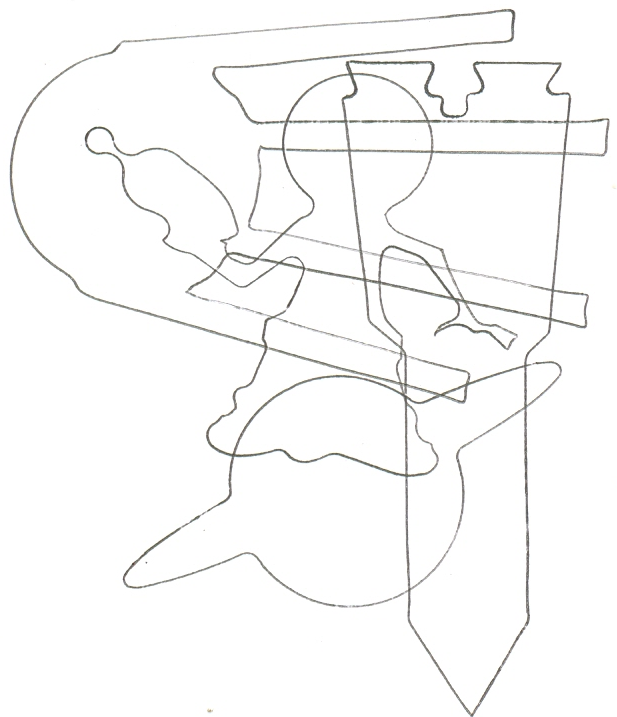 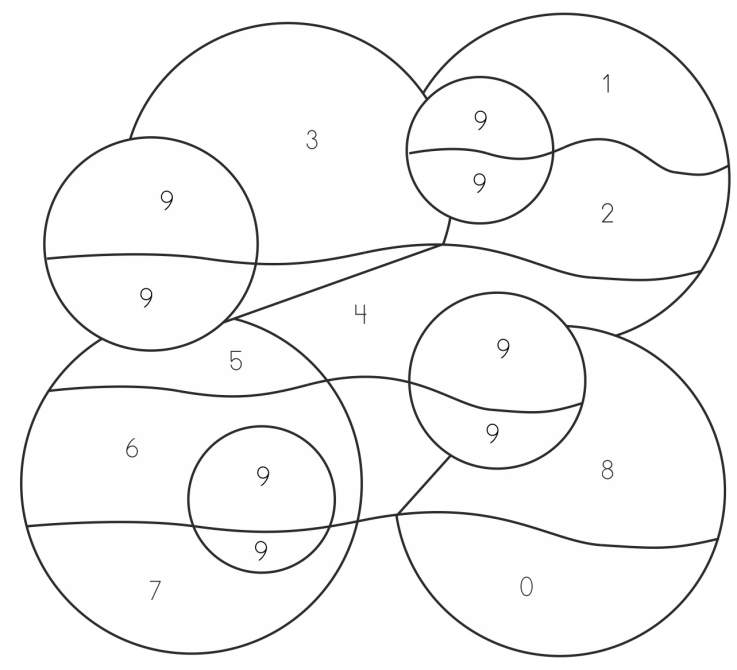 